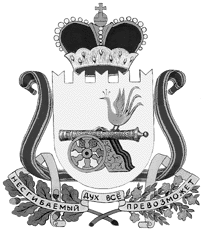 администрация муниципального образования«Вяземский район» смоленской областираспоряжениеот 14.05.2020 № 183-рВ соответствии с Бюджетным кодексом Российской Федерации, Положением о бюджетном процессе в муниципальном образовании Вяземском городском поселении Вяземского района Смоленской области», утвержденным решением Совета депутатов Вяземского городского поселения Вяземского района Смоленской области от 01.11.2018 № 96:1. Утвердить прилагаемый отчет об исполнении бюджета Вяземского городского поселения Вяземского района Смоленской области за первый квартал 2020 года по доходам в сумме 36 998,2 тыс. рублей, из них безвозмездные поступления в сумме 1 426,6 тыс. рублей, по расходам в сумме 36 809,8 тыс. рублей, с профицитом в сумме 188,4 тыс. рублей. 2. Разместить настоящее распоряжение на официальном сайте Администрации муниципального образования «Вяземский район» Смоленской области и финансового управления Администрации муниципального образования «Вяземский район» Смоленской области.Глава муниципального образования«Вяземский район» Смоленской области		    		          И.В. ДемидоваУТВЕРЖДЕНраспоряжением Администрации муниципального образования «Вяземский район» Смоленской области от 14.05.2020 № 183-рОТЧЕТ ОБ ИСПОЛНЕНИИ БЮДЖЕТА ВЯЗЕМСКОГО ГОРОДСКОГО ПОСЕЛЕНИЯ ВЯЗЕМСКОГО РАЙОНА СМОЛЕНСКОЙ ОБЛАСТИ ЗА 1 КВАРТАЛ 2020 ГОДА1. ДОХОДЫ БЮДЖЕТАрублей2. РАСХОДЫ БЮДЖЕТА3. ИСТОЧНИКИ ФИНАНСИРОВАНИЯ ДЕФИЦИТА БЮДЖЕТАОб утверждении отчета об исполнении бюджета Вяземского городского поселения Вяземского района Смоленской области за первый квартал 2020 годаНаименование показателяКод строкиКод дохода по бюджетной классификацииИсполнено1235Доходы бюджета - всего
в том числе:010x36 998 249,03Доходы от уплаты акцизов на дизельное топливо, подлежащие распределению между бюджетами субъектов Российской Федерации и местными бюджетами с учетом установленных дифференцированных нормативов отчислений в местные бюджеты (по нормативам, установленным Федеральным законом о федеральном бюджете в целях формирования дорожных фондов субъектов Российской Федерации)01010010302231010000110685 145,27Доходы от уплаты акцизов на моторные масла для дизельных и (или) карбюраторных (инжекторных) двигателей, подлежащие распределению между бюджетами субъектов Российской Федерации и местными бюджетами с учетом установленных дифференцированных нормативов отчислений в местные бюджеты (по нормативам, установленным Федеральным законом о федеральном бюджете в целях формирования дорожных фондов субъектов Российской Федерации)010100103022410100001104 466,441001030225101000000001010010302251010000110961 637,831001030226101000000001010010302261010000110-141 521,56Налог на доходы физических лиц с доходов, источником которых является налоговый агент, за исключением доходов, в отношении которых исчисление и уплата налога осуществляются в соответствии со статьями 227, 227.1 и 228 Налогового кодекса Российской Федерации (сумма платежа (перерасчеты, недоимка и задолженность по соответствующему платежу, в том числе по отмененному)0101821010201001100011023 973 905,39Налог на доходы физических лиц с доходов, источником которых является налоговый агент, за исключением доходов, в отношении которых исчисление и уплата налога осуществляются в соответствии со статьями 227, 227.1 и 228 Налогового кодекса Российской Федерации (пени по соответствующему платежу)010182101020100121001105 105,16Налог на доходы физических лиц с доходов, источником которых является налоговый агент, за исключением доходов, в отношении которых исчисление и уплата налога осуществляются в соответствии со статьями 227, 227.1 и 228 Налогового кодекса Российской Федерации (суммы денежных взысканий (штрафов) по соответствующему платежу согласно законодательству Российской Федерации)0101821010201001300011041 814,12Налог на доходы физических лиц с доходов, источником которых является налоговый агент, за исключением доходов, в отношении которых исчисление и уплата налога осуществляются в соответствии со статьями 227, 227.1 и 228 Налогового кодекса Российской Федерации (прочие поступления)01018210102010014000110-171,10Налог на доходы физических лиц с доходов, полученных от осуществления деятельности физическими лицами, зарегистрированными в качестве индивидуальных предпринимателей, нотариусов, занимающихся частной практикой, адвокатов, учредивших адвокатские кабинеты, и других лиц, занимающихся частной практикой в соответствии со статьей 227 Налогового кодекса Российской Федерации (сумма платежа (перерасчеты, недоимка и задолженность по соответствующему платежу, в том числе по отмененному)0101821010202001100011085 778,62Налог на доходы физических лиц с доходов, полученных от осуществления деятельности физическими лицами, зарегистрированными в качестве индивидуальных предпринимателей, нотариусов, занимающихся частной практикой, адвокатов, учредивших адвокатские кабинеты, и других лиц, занимающихся частной практикой в соответствии со статьей 227 Налогового кодекса Российской Федерации (пени по соответствующему платежу)010182101020200121001103 167,62Налог на доходы физических лиц с доходов, полученных от осуществления деятельности физическими лицами, зарегистрированными в качестве индивидуальных предпринимателей, нотариусов, занимающихся частной практикой, адвокатов, учредивших адвокатские кабинеты, и других лиц, занимающихся частной практикой в соответствии со статьей 227 Налогового кодекса Российской Федерации (суммы денежных взысканий (штрафов) по соответствующему платежу согласно законодательству Российской Федерации)01018210102020013000110428,70Налог на доходы физических лиц с доходов, полученных физическими лицами в соответствии со статьей 228 Налогового кодекса Российской Федерации (сумма платежа (перерасчеты, недоимка и задолженность по соответствующему платежу, в том числе по отмененному)0101821010203001100011053 227,27Налог на доходы физических лиц с доходов, полученных физическими лицами в соответствии со статьей 228 Налогового кодекса Российской Федерации (пени по соответствующему платежу)010182101020300121001107 100,18Налог на доходы физических лиц с доходов, полученных физическими лицами в соответствии со статьей 228 Налогового кодекса Российской Федерации (суммы денежных взысканий (штрафов) по соответствующему платежу согласно законодательству Российской Федерации)010182101020300130001102 945,45Налог на имущество физических лиц, взимаемый по ставкам, применяемым к объектам налогообложения, расположенным в границах городских поселений (сумма платежа (перерасчеты, недоимка и задолженность по соответствующему платежу, в том числе по отмененному)01018210601030131000110797 488,10Налог на имущество физических лиц, взимаемый по ставкам, применяемым к объектам налогообложения, расположенным в границах городских поселений (пени по соответствующему платежу)0101821060103013210011027 755,61Земельный налог с организаций, обладающих земельным участком, расположенным в границах городских поселений (сумма платежа (перерасчеты, недоимка и задолженность по соответствующему платежу, в том числе по отмененному)010182106060331310001104 071 366,86Земельный налог с организаций, обладающих земельным участком, расположенным в границах городских поселений (пени по соответствующему платежу)0101821060603313210011026 301,21Земельный налог с организаций, обладающих земельным участком, расположенным в границах городских поселений (суммы денежных взысканий (штрафов) по соответствующему платежу согласно законодательству Российской Федерации)01018210606033133000110500,00Земельный налог с физических лиц, обладающих земельным участком, расположенным в границах городских поселений (сумма платежа (перерасчеты, недоимка и задолженность по соответствующему платежу, в том числе по отмененному)01018210606043131000110821 182,42Земельный налог с физических лиц, обладающих земельным участком, расположенным в границах городских поселений (пени по соответствующему платежу)0101821060604313210011021 490,55Земельный налог (по обязательствам, возникшим до 1 января 2006 года). мобилизуемый на территориях городских поселений01018210904053132100110293,15Административные штрафы, установленные Главой 7 Кодекса Российской Федерации об административных правонарушениях, за административные правонарушения в области охраны собственности, выявленные должностными лицами органов муниципального контроля010902116010740100001405 000,00Административные штрафы, установленные законами субъектов Российской Федерации об административных правонарушениях, за нарушение муниципальных правовых актов010902116020200200001403 000,00Доходы от денежных взысканий (штрафов), поступающие в счет погашения задолженности, образовавшейся до 1 января 2020 года, подлежащие зачислению в бюджет муниципального образования по нормативам, действовавшим в 2019 году (доходы бюджетов городских поселений за исключением доходов, направляемых на формирование муниципального дорожного фонда, а также иных платежей в случае принятия решения финансовым органом муниципального образования о раздельном учете задолженности)0109021161012301013114012 000,00Субсидии бюджетам городских поселений на обеспечение мероприятий по переселению граждан из аварийного жилищного фонда за счет средств, поступивших от государственной корпорации - Фонда содействия реформированию жилищно-коммунального хозяйства010902202202991300001500,00Субсидии бюджетам городских поселений на обеспечение мероприятий по переселению граждан из аварийного жилищного фонда, в том числе переселению граждан из аварийного жилищного фонда с учетом необходимости развития малоэтажного жилищного строительства, за счет средств бюджетов010902202203021300001500,00Субсидии бюджетам городских поселений на софинансирование капитальных вложений в объекты государственной (муниципальной) собственности субъектов Российской Федерации и (или) софинансирование мероприятий, не относящихся к капитальным вложениям в объекты государственной (муниципальной) собственности субъектов Российской Федерации010902202251131300001500,00Субсидии бюджетам городских поселений на обустройство и восстановление воинских захоронений, находящихся в государственной собственности010902202252991300001500,00Субсидии бюджетам городских поселений на поддержку государственных программ субъектов Российской Федерации и муниципальных программ формирования современной городской среды010902202255551300001500,00прочие субсидии бюджетам городских поселений010902202299991300001500,00Субвенции бюджетам городских поселений на выполнение передаваемых полномочий субъектов Российской Федерации010902202300241300001500,00Дотации бюджетам сельских поселений на выравнивание бюджетной обеспеченности из бюджетов муниципальных районов010903202160011300001501 426 600,00Возврат прочих остатков субсидий, субвенций и иных межбюджетных трансфертов, имеющих целевое назначение, прошлых лет из бюджетов городских поселений01090321960010130000150-3,00Доходы, получаемые в виде арендной платы за земельные участки, государственная собственность на которые не разграничена и которые расположены в границах городских поселений, а также средства от продажи права на заключение договоров аренды указанных земельных участков010931111050131300001201 311 076,66Доходы, получаемые в виде арендной платы, а также средства от продажи права на заключение договоров аренды за земли, находящиеся в собственности городских поселений (за исключением земельных участков муниципальных бюджетных и автономных учреждений)01093111105025130000120247 779,48Доходы от сдачи в аренду имущества, составляющего казну городских поселений (за исключением земельных участков)01093111105075130000120340 807,40Прочие поступления от использования имущества, находящегося в собственности городских поселений (за исключением имущества муниципальных бюджетных и автономных учреждений, а также имущества муниципальных унитарных предприятий, в том числе казенных)010931111090451300001201 668 456,31Прочие доходы от компенсации затрат бюджетов городских поселений010931113029951300001301 082,00Доходы от реализации иного имущества, находящегося в собственности городских поселений (за исключением имущества муниципальных бюджетных и автономных учреждений, а также имущества муниципальных унитарных предприятий, в тем числе казенных), в части реализации основных средств по указанному имуществу010931114020531300004100,00Доходы от продажи земельных участков, государственная собственность на которые не разграничена и которые расположены в границах городских поселений01093111406013130000430533 042,89Наименование показателяКод строкиКод расхода 
по бюджетной классификацииИсполнено123Расходы бюджета - всего
в том числе:200x36 809 824,45Специальные расходы200902010791100207108800,00Прочая закупка товаров, работ и услуг200902011304Я01202402440,00Прочая закупка товаров, работ и услуг200902011305Я01205502440,00Уплата иных платежей200902011306Я0220480853135 736,00Бюджетные инвестиции на приобретение объектов недвижимого имущества в государственную (муниципальную) собственность200902011306Я03229904120,00Бюджетные инвестиции на приобретение объектов недвижимого имущества в государственную (муниципальную) собственность200902011306Я03L29904120,00Прочая закупка товаров, работ и услуг200902011307301203502440,00Прочая закупка товаров, работ и услуг200902011309Я0120060244948 515,09Прочая закупка товаров, работ и услуг200902011310Я01201202440,00Прочая закупка товаров, работ и услуг200902011311Я0120150244100 000,00Прочая закупка товаров, работ и услуг200902011311Я01202602440,00Прочая закупка товаров, работ и услуг200902011311Я01202702440,00Прочая закупка товаров, работ и услуг200902011311Я01202802440,00Исполнение судебных актов Российской Федерации и мировых соглашений по возмещению причиненного вреда200902011391100201408315 246 731,23Публичные нормативные выплаты гражданам несоциального характера2009020113911007001033023 870,97Прочая закупка товаров, работ и услуг200902040807Я01200702440,00Прочая закупка товаров, работ и услуг200902040807Я01205702446 572,00Прочая закупка товаров, работ и услуг200902040907101200302444 859 996,99Прочая закупка товаров, работ и услуг20090204090710220020244571 581,90Прочая закупка товаров, работ и услуг200902040907102S05102440,00Прочая закупка товаров, работ и услуг200902040907102S12602440,00Прочая закупка товаров, работ и услуг2009020409072012004024410 656,72Прочая закупка товаров, работ и услуг200902040912Я03206202440,00Прочая закупка товаров, работ и услуг200902040912Я03206502440,00Прочая закупка товаров, работ и услуг200902041205Я012044024451 300,00Прочая закупка товаров, работ и услуг200902041208Я01205902440,00Прочая закупка товаров, работ и услуг200902050101Я01200102440,00Бюджетные инвестиции на приобретение объектов недвижимого имущества в государственную (муниципальную) собственность200902050109Я01204304120,00Прочая закупка товаров, работ и услуг200902050109Я0120490244367 829,29Прочая закупка товаров, работ и услуг200902050109Я01802202440,00Бюджетные инвестиции на приобретение объектов недвижимого имущества в государственную (муниципальную) собственность200902050109ЯF367483412608 770,50Бюджетные инвестиции на приобретение объектов недвижимого имущества в государственную (муниципальную) собственность200902050109ЯF36748441218 809,10Бюджетные инвестиции на приобретение объектов недвижимого имущества в государственную (муниципальную) собственность200902050109ЯF36748S41261,10Прочая закупка товаров, работ и услуг200902050112Я02205802440,00Прочая закупка товаров, работ и услуг200902050208Я01203602440,00Бюджетные инвестиции в объекты капитального строительства государственной (муниципальной) собственности200902050208Я014999041415 767,47Бюджетные инвестиции в объекты капитального строительства государственной (муниципальной) собственности200902050208Я01L11304140,00Бюджетные инвестиции в объекты капитального строительства государственной (муниципальной) собственности200902050208Я01S06804140,00Прочая закупка товаров, работ и услуг200902050208Я02203702440,00Бюджетные инвестиции в объекты капитального строительства государственной (муниципальной) собственности200902050208Я024999041416 000,00Прочая закупка товаров, работ и услуг200902050208Я03203802440,00Прочая закупка товаров, работ и услуг200902050208Я03203902440,00Прочая закупка товаров, работ и услуг200902050208Я04205102441 120 395,00Бюджетные инвестиции в объекты капитального строительства государственной (муниципальной) собственности200902050208Я04205104140,00Уплата иных платежей200902050208Я04205108532 369,67Прочая закупка товаров, работ и услуг200902050210Я0120230244161 500,00Прочая закупка товаров, работ и услуг200902050210Я01203202440,00Прочая закупка товаров, работ и услуг200902050210Я03S08502440,00Прочая закупка товаров, работ и услуг200902050306Я03204202440,00Субсидии бюджетным учреждениям на финансовое обеспечение государственного (муниципального) задания на оказание государственных (муниципальных) услуг (выполнение работ)200902050310Я01001506116 000 000,00Субсидии бюджетным учреждениям на иные цели200902050310Я0100150612100 000,00Прочая закупка товаров, работ и услуг200902050310Я01200902445 537 239,79Бюджетные инвестиции в объекты капитального строительства государственной (муниципальной) собственности200902050310Я0120090414808 854,28Уплата иных платежей200902050310Я0120090853184,24Прочая закупка товаров, работ и услуг200902050310Я0120120244392 957,45Прочая закупка товаров, работ и услуг200902050310Я01201302440,00Прочая закупка товаров, работ и услуг200902050313ЯF2555502440,00Прочая закупка товаров, работ и услуг200902080106Я01200502440,00Иные пенсии, социальные доплаты к пенсиям2009021001911007002031273 480,80Иные выплаты населению20090210039110070050360219 750,00Прочая закупка товаров, работ и услуг200902100612Я03206102440,00Прочая закупка товаров, работ и услуг200902120404Я0120240244185 750,00Резервные средства200903011189000288808700,00Субсидии (гранты в форме субсидий), не подлежащие казначейскому сопровождению20090301138900028880633287 429,00Обслуживание муниципального долга200903130191100201707300,00Прочая закупка товаров, работ и услуг2009040707031012034024422 088,00Прочая закупка товаров, работ и услуг200904080106Я0120050244588 293,00Прочая закупка товаров, работ и услуг200904080106Я0220050244513 150,00Прочая закупка товаров, работ и услуг200904080106Я03204202440,00Иные выплаты, за исключением фонда оплаты труда государственных (муниципальных) органов, лицам, привлекаемым согласно законодательству для выполнения отдельных полномочий20090411010320120310123173 857,18Прочая закупка товаров, работ и услуг20090411010320120310244203 682,20Субсидии бюджетным учреждениям на финансовое обеспечение государственного (муниципального) задания на оказание государственных (муниципальных) услуг (выполнение работ)200904110103301001506112 547 200,00Субсидии бюджетным учреждениям на иные цели200904110103301001506121 630 000,00Субсидии бюджетным учреждениям на финансовое обеспечение государственного (муниципального) задания на оказание государственных (муниципальных) услуг (выполнение работ)20090412010410100150611700 000,00Субсидии бюджетным учреждениям на иные цели2009041201041010015061251 600,00Фонд оплаты труда учреждений20093101130210100150111281 903,61Взносы по обязательному социальному страхованию на выплаты по оплате труда работников и иные выплаты работникам учреждений2009310113021010015011978 490,90Прочая закупка товаров, работ и услуг2009310113021010015024473 389,69Уплата прочих налогов, сборов200931011302101001508524 239,00Прочая закупка товаров, работ и услуг200931011302Я012018024427 000,00Прочая закупка товаров, работ и услуг200931011302Я012022024444 061,00Прочая закупка товаров, работ и услуг200931011302Я022019024415 000,00Прочая закупка товаров, работ и услуг200931011302Я02204102440,00Прочая закупка товаров, работ и услуг200931011302Я03201602449 450,00Прочая закупка товаров, работ и услуг200931041202Я01202102440,00Прочая закупка товаров, работ и услуг200931050102Я0120220244241 518,42Прочая закупка товаров, работ и услуг200931050102Я01204502441 231 703,00Фонд оплаты труда государственных (муниципальных) органов20093301027610000140121112 252,38Взносы по обязательному социальному страхованию на выплаты денежного содержания и иные выплаты работникам государственных (муниципальных) органов2009330102761000014012920 708,12Фонд оплаты труда государственных (муниципальных) органов20093301037620000140121159 581,25Иные выплаты персоналу государственных (муниципальных) органов, за исключением фонда оплаты труда20093301037620000140122150,00Взносы по обязательному социальному страхованию на выплаты денежного содержания и иные выплаты работникам государственных (муниципальных) органов2009330103762000014012940 679,16Прочая закупка товаров, работ и услуг20093301037620000140244164 724,49Уплата прочих налогов, сборов200933010376200001408522 920,00Уплата иных платежей2009330103762000014085374,46Иные выплаты населению200933010376200700303600,00Иные межбюджетные трансферты200933010691200П00305400,00Результат кассового исполнения бюджета (дефицит/профицит)450x188 424,58Наименование показателяКод строкиКод источника финансирования дефицита бюджета по бюджетной классификацииИсполненоНаименование показателяКод строкиКод источника финансирования дефицита бюджета по бюджетной классификацииИсполнено123Источники финансирования дефицита бюджета - всего500x-188 424,58в том числе:
источники внутреннего финансирования бюджета
из них:520x0,00 источники внешнего финансирования бюджета
 из них:620x0,00Изменение остатков средств (стр.710 + стр.720) 700-188 424,58увеличение остатков средств710-37 013 272,03Увеличение прочих остатков денежных средств бюджета поселения71090301050201130000510-37 013 272,03уменьшение остатков средств72036 824 847,45Уменьшение прочих остатков денежных средств бюджета поселения7209030105020113000061036 824 847,45Изменение остатков по внутренним расчетам (стр. 823 + стр. 824)800x0,00увеличение остатков по внутренним расчетам (130800000, 130900000)823x0,00уменьшение остатков по внутренним расчетам (121100000, 121200000)824x0,00